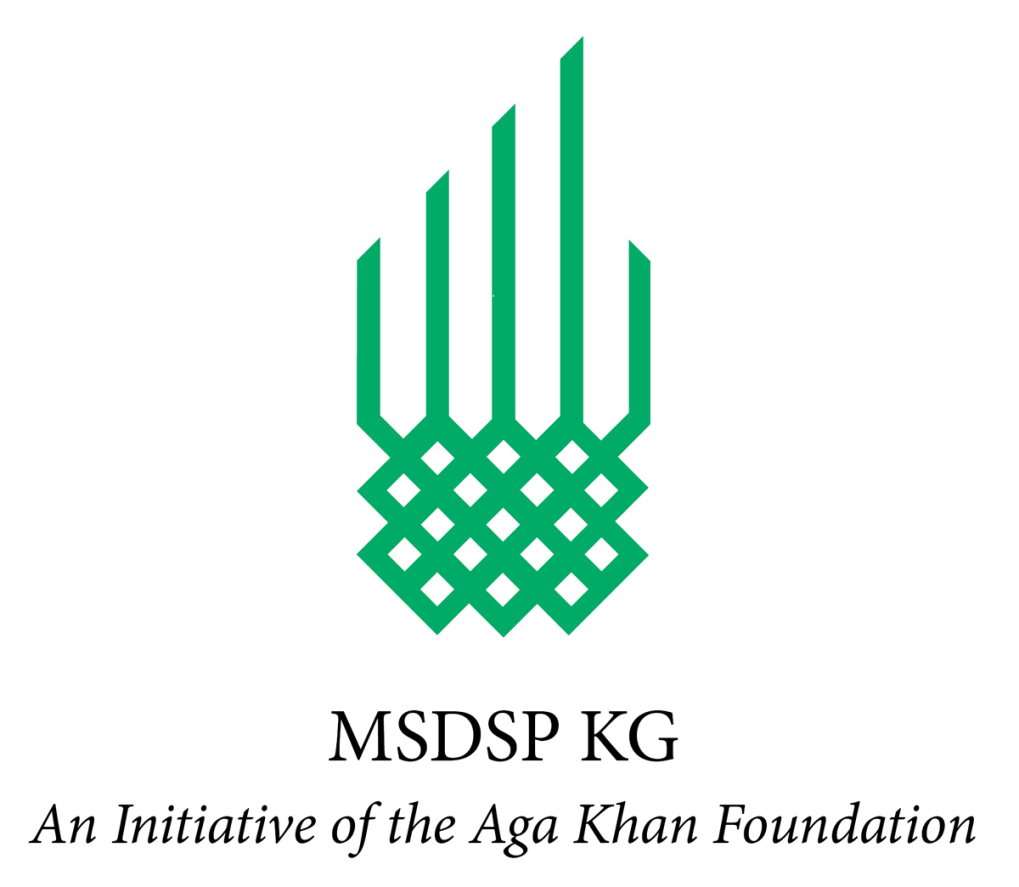 Стандартная конкурсная документацияна закупку товаров/услуг методом запроса ценовых предложенийСОДЕРЖАНИЕПРИГЛАШЕНИЕ К УЧАСТИЮ В ЗАПРОСЕ  ЦЕНОВЫХ ПРЕДЛОЖЕНИЙ		      (Приложение № 1)ТЕХНИЧЕСКОЕ ЗАДАНИЕПриложение № 2 ПЕРЕЧЕНЬ ЦЕН И ГРАФИК ПОСТАВОК ТОВАРОВ/ОКАЗАНИЯ УСЛУГ		     (Приложение № 3) Приложение № 1ПРИГЛАШЕНИЕ К УЧАСТИЮ В ЗАПРОСЕ КОТИРОВОКДата: «14» июля 2021 года  1. Программа Поддержки Развития Горных Сообществ Кыргызстана (MSDSP KG), инициатива Фонда Ага Хана (АКФ) — это Общественный Фонд, зарегистрированный в Кыргызстане с целью улучшения условий жизни и возможностей людей в сельской местности. С 2006 года MSDSP KG реализует ряд комплексных мероприятий с фокусом на сельское хозяйство и продовольственную безопасность, экономическую интеграцию, раннее развитие детей, образование, здоровье и питание, а также развитие гражданского общество.  MSDPS KG намеревается нанять квалифицированного поставщика для услуги создания видеоклипа песни молодежного Форума «Демилгелуу Жаштар».Адрес для представления ценовых предложений: на электронный адрес (с подписью): quotations.msdspkg@akdn.org.2. (а) Ваша ценовая котировка должна содержать следующие заполненные формы:	1) Перечень Цен и График поставок;    б) Участники тендера, в случае необходимости, представляют соответствующие подтверждающие документы согласно п.10 настоящего Приглашения.3. Цены должны быть указаны на полное наименование. Контракт будет присужден участнику, соответствующему требованиям Технического Задания и предложившему наименьшую оценочную стоимость. Ваши предложения должны содержать полное количество по всем наименованиям. При оценке ценовых котировок Покупатель определит по каждой котировке оценочную стоимость путем корректировки ценовой котировки при помощи внесения исправлений любых арифметических погрешностей следующим образом:при несоответствии между суммами в цифрах и прописью, сумма, указанная прописью будет определяющей;при несоответствии между ценой за единицу и общей ценой по указанному наименованию, полученной в результате умножения цены за единицу на количество, заявленная цена за единицу будет определяющей;в случае, если Поставщик отказывается принять исправления, его котировка будет отклонена.Заявки, не отвечающие требованиям предусмотренные в настоящем Приглашении, отклоняются как несоответствующие положениям настоящего Приглашения.4. Все участники должны предоставить свои ценовые предложения не позднее 14:00 часов “20” июля 2021г.5. Ваша Котировка должна быть действительна в течение периода 40 (сорок) дней со дня крайнего срока подачи котировок, указанной в п. 4  настоящего Приглашения.6. Каждому участнику разрешается предоставлять только одно ценовое предложение и не разрешается менять ее. Никакие переговоры между Заказчиком и Исполнителем в отношении ценового предложения не проводятся. Исполнители должны быть правомочны заключить договор на оказание услуг.7. Цены должны быть предложены в кыргызских сомах и должны включать помимо стоимости услуги, все налоги, пошлины, обязательные платежи и другие затраты, связанные с выполнением договора.8. Услуга должна осуществляться в соответствии с «Перечнем цен и Графиком поставок». Участник, должен предоставить следующие документы: Справку Социального фонда об отсутствии задолженности в случае присуждения Договора, перед подписанием Договора;Справку Налоговой службы об отсутствии задолженности в случае присуждения Договора, перед подписанием Договора;Заполненную анкету по опыту работы и квалификации;Юридические документы участника для реализации данного контракта (патент/свидетельство).Участник торгов должен подтвердить успешный опыт реализации как минимум 1 (один) контракта в течение последних 3 (трех) лет. Такие контракты должны включать в себя оказание услуг, с аналогичными функциональными/техническими характеристиками масштабом не менее обусловленного Техническими требованиями. 11. ОФ MSDSP KG присуждает Договор Поставщику, соответствующему требованиям Технического Задания и предложившему наименьшую оцененную стоимость .12.  ОФ MSDSP KG уведомляет только Поставщика, выигравшего конкурс, о присуждении контракта.Оплата производится по следующей схеме: 30% предоплата после подписания Договора на оказание услуг обеими сторонами;70% после сдачи готового продукта и подписания акта выполненных услуг в течение 10 (десяти) банковских дней после выставления счета на оплату, если иное не предусмотрено Поставщиком. Условия участия в конкурсе: Квалификационные требования указаны в приложенном ТЗ (Техническом Задании)Приложение № 2Техническое задание на услуги создания видеоклипа песни для Молодежного онлайн форума «Демилгелүү Жаштар»Информация о проекте: Общественный фонд MSDSP KG «Программа поддержки развития горных сообществ Кыргызстана» (далее Фонд) реализует с 2017 года 5-летний проект «Демилгелүү жаштар» при финансовой поддержке Агентства США по международному развитию (USAID), нацеленный на повышение экономической занятости и гражданского участия молодежи в Кыргызской Республике. Проект охватывает молодежь в возрасте 14–28 лет, проживающих в г. Нарын в Кочкорском и Нарынском районах Нарынской области, Сузакском и Базар-Коргонском районах Жалал-Абадской области и Араванском районе Ошской области.Для достижения своей цели проект реализует следующие задачи:I.	Развитие лидерских и жизненных навыков молодежи.II.	Содействие участию молодежи в развитии своих сообществ.IV.	Улучшение имиджа молодежи в целевых сообществах.V.	Создание надежной доказательной базы для разработки молодежной политики, основанной на качественных исследовательских данных.(Дополнительная информация о проекте будет предоставлена по запросу кандидата)  Информация о форумеВ рамках проекта «Демилгелуу Жаштар» ежегодно проводятся молодежные форумы с участием молодежных рабочих групп, общественности, представителей местного самоуправления и молодых активистов. Проведение следующего форума планируется в онлайн формате.Основная идея форума – создать информационную и дискуссионную платформу для членов рабочей группы, где они смогут обсудить и приобрести новый опыт молодежной активности.Во время мероприятия молодые люди получат возможность встретиться с молодыми активистами, добившимися успехов в различных областях, и обсудить с ними важность гражданского участия. Обмен опытом в рамках этого мероприятия будет мотивировать молодых людей из целевых регионов быть более активными в своих сообществах, а именно:Принимать активное участие в процессах принятия решений на местном уровне.Инициировать и проводить различные молодежные мероприятия вместе с представителями общественности и местных властей.Повысить собственный потенциал в гражданской активности;Построить конструктивный диалог между молодежью и местными властями.Вовлекать молодежь в деятельность молодежных организаций.Формат Молодежного форума:Форум пройдет в онлайн формате, где участники смогут сыграть в интерактивные игры и дискуссиях с молодыми активистами на платформах соц.сетей медиа.Предпочитаемый формат форума: в виде передачи-дискуссии в Live Stream с участием тысячей представителей молодежи. Спикеры поделятся информациями по своей тематике посредством видео или презентацией. Далее участники зала, прямых эфиров смогут задать свои вопросы через платформы, телемосты, соц.сети. Будут заранее подготовлены видео-вопросы от имени целевых групп.Цель Технического задания:Целью данного технического задания является отбор поставщика на услуги создания видеоклипа песни в рамках Молодежного онлайн форума «Демилгелүү Жаштар». Основные обязанности поставщика включают: Разработку сценария, руководствуясь проектной командойПривлечение актеров для клипаСнятие клипа с использованием современной аппаратурыДинамичный, "взрывной" монтажДобавление отрезка видео с форума на видео-клипВидеосъёмка FullHD  1920×1080 FullHDПрофессиональная цветокоррекция видеоклипаДобавление титров, подписей, заставокСоблюдение индивидуального стиля заказчикаДобавление визуальных эффектов и переходовРазработка концепции монтажаТворческая/ логическая склейка;Максимально возможная продолжительность клипа – не менее 3 минутыНа видеоклип в дальнейшем включить кадры молодежного форумаПодготовить окончательный вариант видео для ознакомления с проектной командойНа видеоклипе обязательно должен присутствовать исполнитель муз. произведенияОпубликовать медиа-клип на  YouTube, Instagram и других социальных медиа-платформ исполнителяСогласование с Заказчиком должно происходить на каждом этапе работ, в том числе при выборе цветовой схемы на этапе постпродакшна. Видеоклип, в том числе текст, аранжировка и музыка, песня станут интеллектуальной собственностью заказчика.Требования к техническим параметрам видеоклипа:Разрешение видео: не менее 4KФормат файла на выходе, кодеки: видео – 4096x2160 и 1920x1080, 16:9, 25fps, Progressive, No compression, MOV; звук - PCM (без компрессии). Потенциальный Поставщик также предоставляет видеоклип в форматах mp4, DVD и dcp. Готовую видеопродукцию Поставщик предоставляет на переносном жестком диске/дисках вместе с исходными материалами. .Требования к организации съемочного процесса:Поставщик обеспечивает выезд съемочной группы для подготовки видеоклипа. Все расходы, связанные с осуществлением съемок (командировочные расходы, расходы на проживание (питание) и транспорт оплачиваются Поставщиком самостоятельно из общей суммы Договора. Объекты для видеосъемок согласовываются с Заказчиком. Требования к срокам выполнения услуг: Поставщик обязан предоставить на согласование не менее 2-х сценариев с описанием идеи, предлагаемого стилевого решения и графического оформления, не позднее 20 календарных дней с момента подписания договора.  Поставщик обязан по требованию Заказчика вносить в видеоролик (а также в сценарий) доработки и корректировки в течение 2-х рабочих дней с момента получения замечания, до полного устранения замечаний Заказчика. Требования к потенциальным поставщикам:Опыт в написании сценария клипов не менее 10 сценариевОпыт в создании современных и профессиональных видеоклипов не менее 10шт.Наличие высококачественной аппаратуры для записи и аранжировкиВыполнение задания в точно установленный срокНаличие творческой группы для выполнения данного Технического задания (предоставить документы, подтверждающие квалификацию и опыт)Наличие соответствующего оборудования для создания видеоклипа (приложить список)Наличие рекомендательных писем от предыдущих заказчиков.В ходе выполнения задания Исполнитель гарантирует соблюдение и защиту прав на интеллектуальную собственность, принадлежащих третьим лицам. Исполнитель обязан оградить ОФ MSDSP KG от исков третьей стороны о возмещении ущерба, на основании нарушений закона об авторском праве, действующего патента или незаконного присвоения коммерческой тайны третьей стороны.Право собственности на результаты оказания услуг (видео и фотоматериалы), за исключением неимущественных прав Исполнителей и других законных обладателей самостоятельных произведений, либо их фрагментов, включённых в созданные Исполнителем аудиовизуальные произведения, переходит Заказчику после подписания соответствующих актов о выполненных работах и оказанных услугах при условии их оплаты в полном объёмеУсловия участия в конкурсе: Заинтересованные лица должны отправить письмо заинтересованности, профайл организации (для юридических лиц)/ резюме (для физических лиц) с указанием опыта проведения аналогичных работ, заполненная анкета участника и коммерческое предложение не позднее 14:00 20 июля 2021 г. на адрес quotations.msdspkg@akdn.org с пометкой «Создание видеоклипа песни для Молодежного форума». Приложение № 3Перечень цен и график поставокг.  _______________   « _____ » ___________ 2021г.Примечание: просим Вас подробно предоставить смету расходов для оказания данной услуги (в свободной форме).Дополнительная информация№НаименованиеЕд. изм.Цена за единицу (сом)Итого на весь период (сом)Срок оказания услуг и сдачи готового продукта, согласно ТЗ1Услуги создания видеоклипа на песню в рамках проекта «Демилгелуу Жаштар»1Итого на общую сумму (сом):                                              (сумма прописью)Итого на общую сумму (сом):                                              (сумма прописью)Итого на общую сумму (сом):                                              (сумма прописью)Итого на общую сумму (сом):                                              (сумма прописью)Итого на общую сумму (сом):                                              (сумма прописью)Условия оплаты30% после подписания Договора /70% после сдачи готового продукта и подписания Акта вып-х услугСроки поставкиПредыдущий опыт работыУсловия поставкидо пункта назначенияСрок действия предложенияне менее 40 днейФорма оплатыПеречислениемКомментарииНаименование поставщика/ИПАдресТел/сот.Э-почта:Подпись и печать, если применимо